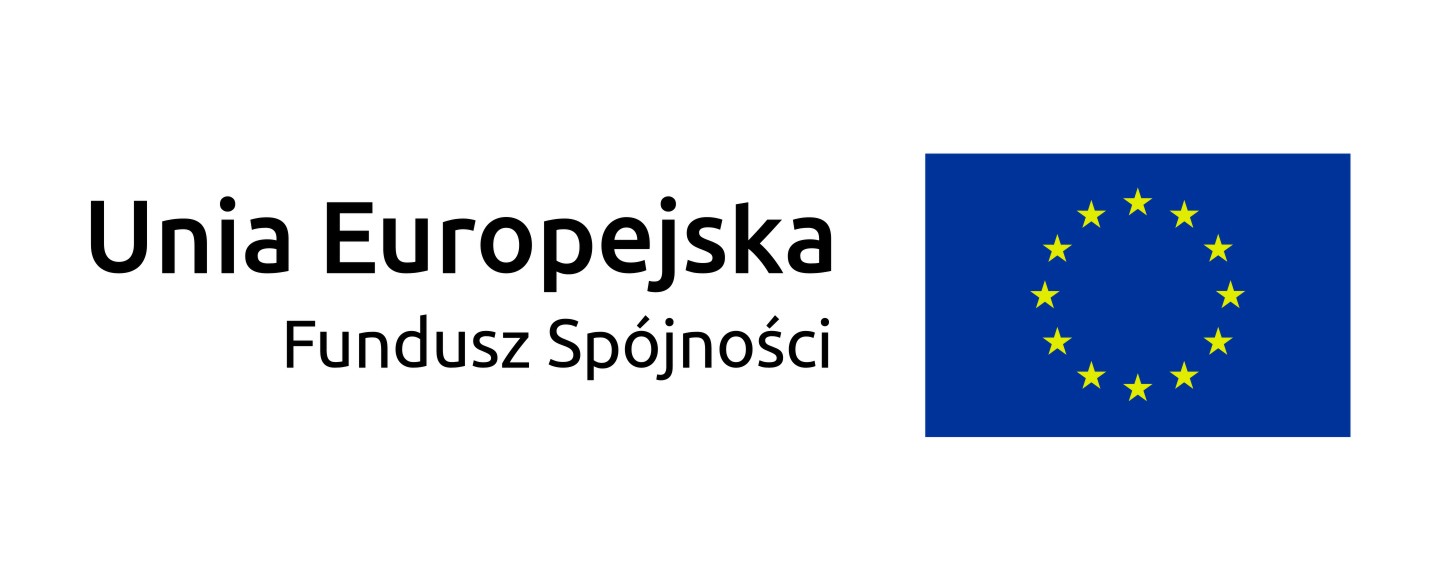 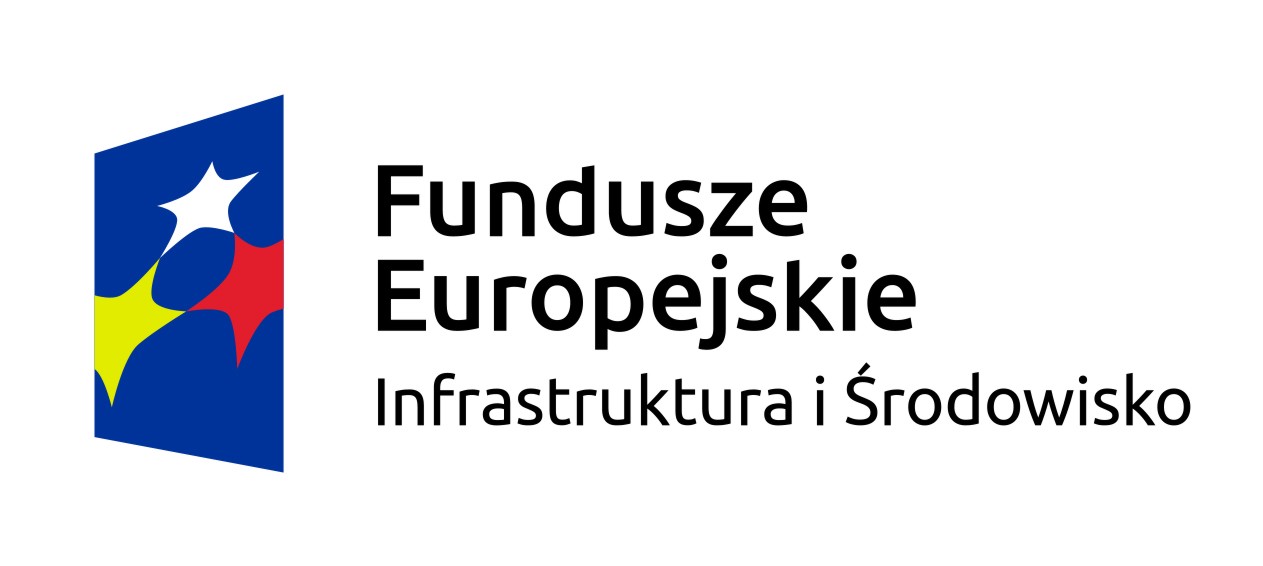 Przedsiębiorstwo Gospodarki Komunalneji Mieszkaniowej Sp. z o.o.				    tel.: +48 (77) 465 19 80Antoniów, ul. Powstańców Śląskich 54		     fax. : +48 (77) 465 15 5046-040 Ozimek						     e-mail: pgkim@pgkim.ozimek.plZapytanie ofertoweINSTRUKCJA DLA WYKONAWCÓWNazwa zamówienia:Kontrakt I: Budowa kanalizacji sanitarnej oraz OZE Zamówienie realizowane jest w ramach projektu „Budowa kanalizacji sanitarnej w Aglomeracji Ozimek wraz z usprawnieniem zarządzania majątkiem sieciowym i wykorzystaniem OZE"współfinansowanego w ramach Programu Operacyjnego Infrastruktura i Środowisko na lata 2014 - 2020Nr referencyjny: 03/11/JRP/2017Zatwierdzam:	Antoniów, dnia 14.11.2017 r.Zapytanie ofertowe zawiera:Zapytanie ofertowe zostało zamieszczone:na stronie internetowej Zamawiającego: www.pgkim.ozimek.plna stronie internetowej ministra właściwego ds. rozwoju regionalnego: http://bazakonkurencyjnosci.funduszeeuropejskie.gov.pl .Część I Instrukcja dla Wykonawców Spis treści1	Nazwa i adres Zamawiającego	42	Definicje i skróty	43	Tryb udzielania zamówienia	54	Opis przedmiotu zamówienia	55	Zamówienia częściowe, umowa ramowa, aukcja elektroniczna	56	Zamówienia uzupełniające	57	Informacje o ofercie wariantowej	58	Termin wykonania zamówienia	59	Warunki udziału w postępowaniu	610	Wykonawcy wspólnie ubiegający się udzielenie zamówienia.	811	Wadium	812	Wymagania dotyczące zabezpieczenia należytego wykonania umowy.	913	Waluta w jakiej będą prowadzone rozliczenia związane z realizacją niniejszego zamówienia publicznego.	1014	Opis sposobu przygotowania oferty.	1015	Wyjaśnianie i zmiany w treści zapytania ofertowego.	1216	Zebranie Wykonawców.	1317	Osoby uprawnione do porozumiewania się z Wykonawcami.	1318	Miejsce, termin i sposób złożenia oferty.	1319	Miejsce i termin otwarcia ofert.	1320	Oferty złożone po terminie.	1321	Termin związania ofertą	1322	Opis sposobu obliczenia ceny.	1423	Kryteria oceny ofert.	1424	Oferta z rażąco niską ceną.	1525	Uzupełnienie dokumentów.	1526	Odrzucenie oferty	1527	Wybór oferty i zawiadomienie o wyniku postępowania	1628	Informacje ogólne dotyczące kwestii formalnych umowy w sprawie niniejszego zamówienia.	1629	Unieważnienie postępowania	1730	Sposób porozumiewania się Zamawiającego z Wykonawcami.	1731	Podwykonawstwo	1732	Wzory załączników do IDW, ułatwiających Wykonawcom sporządzenie kompletnej Oferty	18Nazwa i adres ZamawiającegoPrzedsiębiorstwo Gospodarki Komunalneji Mieszkaniowej Sp. z o.o.				    tel.: +48 (77) 465 19 80Antoniów, ul. Powstańców Śląskich 54		     fax. : +48 (77) 465 15 5046-040 Ozimek						     e-mail: pgkim@pgkim.ozimek.plAdres internetowy:  www.pgkim.ozimek.pl Definicje i skróty Na potrzeby niniejszego zapytania wprowadza się następujące definicje i skróty:Wykonawca - osoba fizyczna, osoba prawna albo jednostka organizacyjna nieposiadająca osobowości prawnej, która ubiega się o udzielenie zamówienia publicznego, złożyła ofertę lub zawarła umowę w sprawie zamówienia publicznego.Konsorcjum – stanowią wykonawcy wspólnie ubiegający się o zamówienie, ponoszący solidarną odpowiedzialność za należyte wykonanie przedmiotu umowy. "Konsorcjum" należy rozumieć jako porozumienie cywilnoprawne dwóch lub większej liczby osób (poszczególne osoby zwane są dalej "Partnerami") i należy je odnieść do wykonawców wspólnie ubiegających się o udzielenie zamówienia publicznego.Lider konsorcjum – termin „Lider” oznacza jednego z wykonawców wspólnie ubiegających się o udzielenie zamówienia albo wykonujących wspólnie zamówienie, któremu pozostali wykonawcy (członkowie konsorcjum) powierzyli zadanie koordynacji prac i działań związanych z realizacją Kontraktu oraz udzielili pełnomocnictwa do ich reprezentowania wobec Zamawiającego we wszelkich sprawach związanych z wykonaniem Kontraktu. W szczególności Lider będzie upoważniony do zaciągania zobowiązań, do przyjmowania zapłaty od Zamawiającego i do przyjmowania instrukcji na rzecz i w imieniu wszystkich partnerów, razem i każdego z osobna. Wszelka korespondencja będzie prowadzona przez Zamawiającego z Liderem oraz wszelkie płatności z tytułu wykonania Kontraktu będą realizowane przez Zamawiającego na konto Lidera ustalone w Kontrakcie.„OPZ" - Opis Przedmiotu Zamówienia. „IDW" - Instrukcja dla Wykonawców. „u.p.z.p." „p.z.p.”- ustawa z dnia 29 stycznia 2004 r. Prawo zamówień publicznych (tekst jednolity Dz. U. z 2015 r. poz. 2164 z późn. zmianami)„Wytyczne” – wytyczne w zakresie kwalifikowalności wydatków w ramach Programu Operacyjnego Infrastruktura i Środowisko na lata 2014-2020 „strona internetowa” – strona internetowa ministra właściwego ds. rozwoju regionalnego oraz strona internetowa Zamawiającego„Regulamin” - Regulamin udzielania zamówień na roboty, usługi i dostawy wykonywanych na rzecz Przedsiębiorstwa Gospodarki Komunalnej i Mieszkaniowej Sp. z o.o. z siedzibą w Antoniowie.  Kontrakt – gdziekolwiek w zapytaniu pojawi się słowo Kontrakt należy przez to rozumieć „Umowę” w rozumieniu przepisów Prawa obowiązującego w Rzeczpospolitej Polskiej, w szczególności w rozumieniu przepisów ustawy Kodeks Cywilny. Pełnomocnictwo – oświadczenie woli mocodawcy upoważniające ściśle określoną osobę lub osoby do dokonywania w jego imieniu czynności prawnych określonych w pełnomocnictwie wraz z dokumentami potwierdzającymi, że osoba wystawiająca pełnomocnictwo jest do tego uprawniona. Tryb udzielania zamówienia Zapytanie ofertowe. Postępowanie o udzielenie zamówienia  publicznego prowadzone w oparciu o Regulamin udzielania zamówień na roboty, usługi i dostawy wykonywane na rzecz Przedsiębiorstwa Gospodarki Komunalnej i Mieszkaniowej Sp. z o.o. z siedzibą w Antoniowie.  Postępowanie o udzielenie zamówienia  publicznego zgodne jest z Wytycznymi w zakresie kwalifikowalności wydatków w ramach Programu Operacyjnego Infrastruktura i Środowisko na lata 2014-2020 – zasada konkurencyjności.W przedmiotowym postępowaniu nie mają zastosowania przepisy ustawy z dnia 29 stycznia 2004 roku Prawo Zamówień Publicznych (tekst jednolity Dz. U. z 2015 r. poz. 2164 z późn. zmianami).Opis przedmiotu zamówienia Nazwy i kody wg Wspólnego Słownika Zamówień CPV:45231300-8 Roboty budowlane w zakresie budowy wodociągów i rurociągów do odprowadzania ścieków09331200-0 Słoneczne moduły fotoelektrycznePrzedmiotem niniejszego zamówienia jest realizacja następujących zadań:Zadanie Nr 1 - Budowa kanalizacji sanitarnej w miejscowości Schodnia Zadanie Nr 2 - Budowa kanalizacji sanitarnej w miejscowości Pustków Zadanie Nr 3 - Budowa kanalizacji sanitarnej w miejscowości Ozimek – zlewnia P9 i P10Zadanie Nr 4 – Przewiert pod drogą krajową nr 46 – przejście PKr-2 Zadanie Nr 5 - Zabudowa 1 mikroelektrowni fotowoltaicznej na przepompowni sieciowej AP2 zlokalizowanej w Antoniowie - OZE.Przedsięwzięcie polega na budowie kanalizacji sanitarnej wraz z przepompowniami ścieków oraz budowie mikroelektrowni fotowoltaicznej na istniejącej przepompowni sieciowej AP2 zlokalizowanej w Antoniowie przy ul. Ozimskiej na dz. Nr 1055/76 o łącznej mocy elektrycznej nie większej niż 3 kWp.Szczegółowy opis przedmiotu zamówienia zawiera część III Zapytania ofertowego (opis przedmiotu zamówienia).Zamówienia częściowe, umowa ramowa, aukcja elektronicznaZamawiający nie dopuszcza składania ofert częściowych. Zamawiający nie przewiduje zawarcia umowy ramowej.Zamawiający nie przewiduje zastosowania aukcji elektronicznej.Zamówienia uzupełniające Zamawiający nie przewiduje udzielenia zamówień uzupełniających.Informacje o ofercie wariantowejZamawiający nie dopuszcza składania ofert wariantowych.Termin wykonania zamówieniaTermin wykonania zamówienia:do dnia 31.12.2019 roku.Warunki udziału w postępowaniu O udzielenie zamówienia mogą ubiegać się Wykonawcy, którzy spełniają warunki udziału w postępowaniu:posiadają wiedzę i doświadczenie (w przypadku wspólnego ubiegania się dwóch lub więcej Wykonawców o udzielenie niniejszego zamówienia, oceniany będzie ich łączne posiadanie wiedzy i doświadczenia). Zamawiający wymaga, aby Wykonawcy ubiegający się o realizację przedmiotowego zamówienia wykonali w okresie ostatnich 5 lat przed upływem terminu składania ofert, a jeżeli okres prowadzenia działalności jest krótszy - w tym okresie, co najmniej dwie roboty budowlane zakresie porównywalnym z niniejszym zamówieniem tj. polegające na budowie, rozbudowie lub przebudowie sieci kanalizacji sanitarnej o długości co najmniej 5 km każda robota.Celem potwierdzenia spełniania tego warunku Wykonawcy zobowiązani są złożyć wykaz robót budowlanych – wraz z podaniem ich rodzaju, daty, miejsca wykonania i podmiotów, na rzecz których roboty te zostały wykonane, z załączeniem dowodów określających czy te roboty budowlane zostały wykonane należycie, w szczególności informacji o tym czy roboty zostały wykonane zgodnie z przepisami prawa budowlanego i prawidłowo ukończone; przy czym dowodami, o których mowa, są referencje bądź inne dokumenty wystawione przez podmiot, na rzecz którego roboty budowlane  były wykonywane, a jeżeli z uzasadnionej przyczyny o obiektywnym charakterze wykonawca nie jest w stanie uzyskać tych dokumentów – inne dokumenty. Wzór wykazu robót i usług załączono do IDW – załącznik nr 3.Dysponują lub będą dysponować w trakcie realizacji zamówienia osobami zdolnymi do wykonania zamówienia (w przypadku wspólnego ubiegania się dwóch lub więcej Wykonawców o udzielenie niniejszego zamówienia, oceniany będzie ich łączny potencjał).Zamawiający wymaga, aby Wykonawcy ubiegający się o realizację przedmiotowego zamówienia, dysponowali następującymi osobami (Specjalistami) w trakcie realizacji zamówienia:Kierownik budowy (1 osoba) – posiadający następujące kwalifikacje i doświadczenie: - uprawnienia budowlane do kierowania robotami budowlanymi w specjalności instalacyjnej w zakresie sieci, instalacji wodociągowych i kanalizacyjnych bez ograniczeń, - doświadczenie jako kierownik budowy, kierownik robót lub inspektor nadzoru przy realizacji przynajmniej jednego kontraktu polegającego na budowie, rozbudowie lub przebudowie kanalizacji sanitarnej o długości co najmniej 5 km, Kierownik robót elektrycznych i AKPiA (1 osoba) – posiadający następujące kwalifikacje i doświadczenie: - uprawnienia do kierowania robotami budowlanymi w specjalności instalacyjnej w zakresie sieci, instalacji i urządzeń elektrycznych i elektroenergetycznych,- doświadczenie jako, kierownik robót lub inspektor nadzoru przy realizacji przynajmniej jednego kontraktu polegającego na budowie sieci kanalizacji sanitarnej obejmującej wykonanie co najmniej 6 kpl. przepompowni ścieków, Kierownik robót drogowych (1 osoba) – posiadający następujące kwalifikacje uprawnienia do kierowania robotami budowlanymi w specjalności drogowej,W/w osoby muszą posiadać uprawnienia zgodne z Rozporządzeniem Ministra Infrastruktury i Rozwoju z dnia 11 września 2014 r. w sprawie samodzielnych funkcji technicznych w budownictwie (Dz. U. 2014r., poz. 1278) lub odpowiadające im ważne uprawnienia budowlane, które zostały wydane na podstawie wcześniej obowiązujących przepisów.Ilekroć Zamawiający wymaga określonych uprawnień na podstawie aktualnie obowiązującej ustawy z dnia 7 lipca 1994 r. – Prawo budowlane (Dz.U. z 2016r. poz. 290), rozumie przez to również odpowiadające im ważne uprawnienia budowlane, wydane na podstawie uprzednio obowiązujących przepisów prawa lub odpowiednich przepisów prawa państw członkowskich Unii Europejskiej, Konfederacji Szwajcarskiej lub państw członkowskich Europejskiego Porozumienia  o Wolnym Handlu (EFTA) - stron umowy o Europejskim Obszarze Gospodarczym, którzy nabyli prawo do wykonywania określonych zawodów regulowanych lub określonych działalności, jeżeli te kwalifikacje zostały uznane na zasadach  przewidzianych w ustawie z dnia 22 grudnia 2015 r. o zasadach uznawania kwalifikacji zawodowych nabytych w państwach członkowskich Unii Europejskiej (Dz. U. z 2016r., poz. 65).Wskazane powyżej osoby muszą posiadać biegłą znajomość języka polskiego. W przypadku, gdy wskazane osoby nie posiadają biegłej znajomości języka polskiego Wykonawca jest zobowiązany zapewnić tłumacza(y) języka polskiego, zapewniającego stałe, biegłe i fachowe tłumaczenie w kontaktach między Zamawiającym a Wykonawcą, na okres i dla potrzeb realizacji umowy.Gdziekolwiek mowa o doświadczeniu zawodowym należy przez to rozumieć okres pełnienia sprecyzowanych dla poszczególnych osób funkcji: od daty uzyskania stosownych uprawnień do daty składania oferty.Zamawiający dopuszcza łączenie przez jedną osobę jednocześnie funkcji więcej niż jednego Specjalisty.Celem potwierdzenia wymaganego warunku Wykonawcy muszą złożyć wykaz osób, skierowanych przez wykonawcę do realizacji zamówienia publicznego, w szczególności odpowiedzialnych za kierowanie robotami budowlanymi, wraz z informacjami na temat ich kwalifikacji zawodowych, uprawnień, doświadczenia i wykształcenia niezbędnych do wykonania zamówienia publicznego, a także zakresu wykonywanych przez nie czynności oraz informacją o podstawie do dysponowania tymi osobami. Wzór wykazu osób załączono do IDW – załącznik nr 2.UWAGA:W przypadku, jeśli wartość została określona w dokumentach w walucie innej niż złoty, Zamawiający dokona przeliczenia wartości z zastosowaniem średniego kursu NBP z dnia publikacji zapytania ofertowego ona stronie internetowej, a jeśli w tym dniu nie określono takiego kursu, z zastosowaniem średniego kursu NBP z następnego najbliższego dnia po publikacji zapytania ofertowego ona stronie internetowej.Dokumenty sporządzone w języku obcym są składane wraz z tłumaczeniem na język polski.Jeżeli z uzasadnionej przyczyny wykonawca nie może przedstawić dokumentów wymaganych przez Zamawiającego, może przedstawić inny dokument, który w wystarczający sposób potwierdza spełnianie ustanowionego przez Zamawiającego warunku. 3. Poleganie na zasobach innych podmiotówwykonawca może w celu potwierdzenia warunków udziału w postępowaniu, w stosownych sytuacjach oraz w odniesieniu do konkretnego zamówienia, lub jego części, polegać na zdolności technicznej lub zawodowej lub sytuacji finansowej lub ekonomicznej innych podmiotów, niezależnie od charakteru prawnego łączącego go z nim stosunków prawnych. Wykonawca, który polega na zdolnościach lub sytuacji innych podmiotów, musi udowodnić zamawiającemu, że realizując zamówienie, będzie dysponował niezbędnymi zasobami tych podmiotów, w szczególności przedstawiając zobowiązanie tych podmiotów do oddania mu do dyspozycji niezbędnych zasobów na potrzeby realizacji zamówienia. Wzór zobowiązania podmiotu załączono do IDW – załącznik nr 4.Zamawiający będzie oceniał, czy udostępnianie wykonawcy przez inne podmioty zdolności techniczne lub zawodowe lub ich sytuacja finansowa lub ekonomiczna, pozwala na wykazanie przez wykonawcę spełnienia warunków udziału w postępowaniu.W odniesieniu do warunków dotyczących wykształcenia, kwalifikacji zawodowych lub doświadczenia, wykonawcy mogą polegać na zdolnościach innych podmiotów, jeśli podmioty te realizują roboty budowlane, do realizacji których te zdolności są wymagane – będą brały udział w realizacji zamówienia.Jeżeli zdolność techniczna lub zawodowa, podmiotu, o którym mowa w pkt. 1), nie potwierdzają spełnienia przez wykonawcę warunków udziału w postępowaniu, zamawiający żąda, aby wykonawca w terminie określonym przez Zamawiającego:Zastąpił ten podmiot innym podmiotem lub podmiotami;Zobowiązał się do osobistego wykonania odpowiedniej części zamówienia, jeżeli wykaże zdolności techniczne lub zawodowe lub sytuację finansową lub ekonomiczną.Wykonawcy wspólnie ubiegający się udzielenie zamówienia. Wykonawcy wspólnie ubiegający się o udzielenie niniejszego zamówienia zobowiązani są łącznie do spełnienia takich samych warunków udziału w postępowaniu o udzielenie zamówienia, jak wykonawcy występujący samodzielnie tj.: przy ocenie spełnienia warunków zamawiający będzie brał pod uwagę łączny potencjał techniczny i kadrowy wykonawców ich łączne kwalifikacje i doświadczenie. Dokumenty i oświadczenia potwierdzają spełnienie warunków udziału w postępowaniu (łącznie) oraz brak podstaw wykluczenia (każdy z wykonawców składających ofertę wspólną).Ponadto tacy Wykonawcy ustanawiają Pełnomocnika do reprezentowania ich w niniejszym postępowaniu albo reprezentowania ich w postępowaniu i zawarcia umowy w sprawie zamówienia publicznego. Zaleca się, aby Pełnomocnikiem był jeden z Wykonawców wspólnie ubiegających się o udzielenie zamówienia.Wszelka korespondencja prowadzona będzie wyłącznie z Pełnomocnikiem.Oferta musi być podpisana w taki sposób, by poprawnie zobowiązywała wszystkich Wykonawców wspólnie ubiegających się o udzielenie zamówienia.Wykonawcy wspólnie ubiegający się o niniejsze zamówienie, których oferta zostanie uznana za najkorzystniejszą, przed podpisaniem Umowy, muszą przedłożyć Zamawiającemu Umowę regulującą współpracę tych Wykonawców.Wypełniając formularz oferty należy wpisać dane (nazwa, adres itd.) Pełnomocnika (Lidera) oraz wszystkich Wykonawców wspólnie ubiegających się o zamówienie. W innych dokumentach (załączniki) powołujących się na Wykonawcę w miejscu np. nazwa, adres Wykonawcy, należy wpisać dane dotyczące Pełnomocnika (Lidera) i Wykonawcy, którego dany dokument (załącznik) dotyczy.Wadium1. Wysokość wadium.Wykonawca zobowiązany jest zabezpieczyć swą ofertę wadium w wysokości: 150.000,00  PLN słownie: sto pięćdziesiąt tysięcy i 00/100 złotych.2. Forma wadium.1) Wadium może być wniesione w następujących formach:pieniądzu;poręczeniach bankowych lub poręczeniach spółdzielczej kasy oszczędnościowo- kredytowej, z tym że zobowiązanie kasy jest zawsze zobowiązaniem pieniężnym;gwarancjach bankowych;gwarancjach ubezpieczeniowych;poręczeniach udzielanych przez podmioty, o których mowa w art. 6b ust. 5 pkt 2 ustawy z dnia 9 listopada 2000 r. o utworzeniu Polskiej Agencji Rozwoju Przedsiębiorczości (Dz. U. z 2007r. Nr 42, poz. 275 z późn. zm.).Poręczenie lub gwarancja muszą zawierać zapis uwzględniający wszystkie warunki zatrzymania wadium, określone w dziale 11 pkt 5 ppkt 1 lit a)-b) IDW. Powinny również zawierać oświadczenie o bezwarunkowym zobowiązaniu do zapłaty wskazanej kwoty. W przeciwnym wypadku poręczenie lub gwarancja nie będzie spełniała wymagań Zamawiającego.3. Miejsce i sposób wniesienia wadium.1) Wadium wnoszone w pieniądzu należy wpłacić przelewem na następujący rachunek Zamawiającego: Bank Spółdzielczy w Leśnicy Oddział w Ozimku Nr rachunku 87 8907 1050 2004 3000 3450 0001Do oferty zaleca się dołączyć kopię polecenia przelewu, potwierdzoną za zgodność z oryginałem.2) Wadium wnoszone w innych dopuszczonych przez u.p.z.p formach należy złożyć w: oryginał wraz z oryginałem oferty (nie spięte z ofertą).4. Termin wniesienia wadium.Wadium należy wnieść przed upływem terminu składania ofert, przy czym wniesienie wadium w pieniądzu za pomocą przelewu bankowego Zamawiający będzie uważał za skuteczne tylko wówczas, gdy bank prowadzący rachunek Zamawiającego potwierdzi, że otrzymał taki przelew przed upływem terminu składania ofert.W wymienionym przypadku dołączenie do oferty kopii polecenia przelewu wystawionego przez Wykonawcę jest warunkiem koniecznym, ale nie wystarczającym do stwierdzenia przez Zamawiającego terminowego wniesienia wadium przez Wykonawcę.5. Utrata wadium, zwrot wadium.Zamawiający zatrzymuje wadium wraz z odsetkami, jeżeli: wykonawca w odpowiedzi na wezwanie nie złożył dokumentów lub oświadczeń, o których mowa w pkt 9 IDW lub pełnomocnictw, chyba że udowodni, że wynika to z przyczyn nieleżących po jego stronie. wykonawca, którego oferta została wybrana: odmówił podpisania umowy w sprawie zamówienia na warunkach określonych w ofercie lub zawarcie umowy w sprawie zamówienia stało się niemożliwe z przyczyn leżących po stronie wykonawcy. Zamawiający zwraca wadium wszystkim wykonawcom niezwłocznie po wyborze oferty najkorzystniejszej lub unieważnieniu procedury udzielenia zamówienia publicznego, z wyjątkiem wykonawcy, którego oferta została wybrana jako najkorzystniejsza Wykonawcy, którego oferta została wybrana jako najkorzystniejsza, Zamawiający zwraca wadium niezwłocznie po zawarciu umowy w sprawie zamówienia publicznego. Zamawiający zwraca niezwłocznie wadium na wniosek wykonawcy, który wycofał ofertę przed upływem terminu składania ofert. Wymagania dotyczące zabezpieczenia należytego wykonania umowy.1. Informacje ogólne.Zabezpieczenie służy pokryciu roszczeń z tytułu niewykonania lub nienależytego wykonania umowy. Zabezpieczenie służy także do pokrycia roszczeń Zamawiającego z tytułu rękojmi za wady.2. Wysokość zabezpieczenia należytego wykonania umowy.1) Zamawiający ustala zabezpieczenie należytego wykonania umowy zawartej w wyniku postępowania o udzielenie niniejszego zamówienia w wysokości 10 % ceny całkowitej podanej w ofercie.2) Wybrany Wykonawca zobowiązany jest wnieść zabezpieczenie należytego wykonania umowy przed podpisaniem umowy.3. Forma zabezpieczenia należytego wykonania umowy.Zabezpieczenie należytego wykonania umowy może być wniesione według wyboru Wykonawcy w jednej lub w kilku następujących formach:pieniądzu;poręczeniach bankowych lub poręczeniach spółdzielczej kasy oszczędnościowo- kredytowej, z tym że zobowiązanie kasy jest zawsze zobowiązaniem pieniężnym;gwarancjach bankowych;gwarancjach ubezpieczeniowych;poręczeniach udzielanych przez podmioty, o których mowa w art. 6b ust. 5 pkt 2 ustawy z dnia 9 listopada 2000 r. o utworzeniu Polskiej Agencji Rozwoju Przedsiębiorczości.Zabezpieczenie wnoszone w pieniądzu Wykonawca wpłaci przelewem na następujący rachunek bankowy Zamawiającego: Bank Spółdzielczy w Leśnicy Oddział w Ozimku Nr rachunku 87 8907 1050 2004 3000 3450 0001Jeżeli zabezpieczenie wniesiono w pieniądzu, Zamawiający przechowuje je na oprocentowanym rachunku bankowym. Zamawiający zwraca zabezpieczenie wniesione w pieniądzu z odsetkami wynikającymi z umowy rachunku bankowego, na którym było ono przechowywane, pomniejszone o koszt prowadzenia tego rachunku oraz prowizji bankowej za przelew pieniędzy na rachunek bankowy Wykonawcy.W przypadku składania Zabezpieczenia w formie gwarancji lub poręczenia, gwarancja winna być sporządzona zgodnie z obowiązującym prawem i winna zawierać zobowiązanie do „zapłacenia kwoty gwarancji/poręczenia na pierwsze pisemne żądanie Zamawiającego”.Jeżeli Wykonawca, którego oferta została wybrana nie wniesie zabezpieczenia należytego wykonania umowy, Zamawiający może wybrać najkorzystniejszą ofertę spośród pozostałych ofert.4. Zwrot zabezpieczenia należytego wykonania umowy.Zabezpieczenie należytego wykonania umowy zostanie zwrócone Wykonawcy w następujący sposób:70% wartości zabezpieczenia w terminie 30 (trzydziestu) dni od dnia wykonania Kontraktu i uznania go przez Zamawiającego za należycie wykonany, tj. od daty wydania dokonania odbioru końcowego robót;30% wartości zabezpieczenia wykonania nie później niż w 15 (piętnastym) dniu po upływie okresu rękojmi za wady dla Robót.Waluta w jakiej będą prowadzone rozliczenia związane z realizacją niniejszego zamówienia publicznego.Wszelkie rozliczenia związane z realizacją zamówienia publicznego, którego dotyczy niniejsza SIWZ dokonywane będą w PLN.Opis sposobu przygotowania oferty.1. Wymagania podstawowe.1) Każdy Wykonawca może złożyć tylko jedną ofertę.2) Ofertę należy przygotować ściśle według wymagań określonych w niniejszej SIWZ.3) Oferta musi być podpisana przez osoby upoważnione do reprezentowania Wykonawcy (Wykonawców wspólnie ubiegających się o udzielenie zamówienia). Oznacza to, iż jeżeli z dokumentu(ów) określającego(ych) status prawny Wykonawcy(ów) lub pełnomocnictwa (pełnomocnictw) wynika, iż do reprezentowania Wykonawcy(ów) upoważnionych jest łącznie kilka osób dokumenty wchodzące w skład oferty muszą być podpisane przez wszystkie te osoby.4) Upoważnienie osób podpisujących ofertę do jej podpisania musi bezpośrednio wynikać z dokumentu stwierdzającego status prawny Wykonawcy (odpisu z właściwego rejestru, CEIDG), jeżeli upoważnienie takie nie wynika wprost z dokumentu stwierdzającego status prawny Wykonawcy do oferty należy dołączyć oryginał lub poświadczoną notarialnie za zgodność z oryginałem kopię stosownego pełnomocnictwa wystawionego przez osoby do tego upoważnione.5) Wzory dokumentów dołączonych do niniejszej IDW powinny zostać wypełnione przez Wykonawcę, bądź też przygotowane przez Wykonawcę w zgodnej z niniejszą IDW formie.6) We wszystkich przypadkach, gdzie jest mowa o pieczątkach, Zamawiający dopuszcza złożenie czytelnego zapisu o treści pieczęci zawierającego co najmniej oznaczenie nazwy (firmy) i siedziby.7) Wykonawca ponosi wszelkie koszty związane z przygotowaniem i złożeniem oferty.2. Forma oferty.Oferta musi być sporządzona w języku polskim, w 1 egzemplarzu, mieć formę pisemną i format nie większy niż A4. Arkusze o większych formatach należy złożyć do formatu A4. Dokumenty sporządzone w języku obcym są składane w formie oryginału, odpisu, wypisu, wyciągu lub kopii wraz z tłumaczeniem na język polski.Stosowne wypełnienia we wzorach dokumentów stanowiących załączniki do niniejszej IDW i wchodzących następnie w skład oferty mogą być dokonane komputerowo, maszynowo lub ręcznie.Dokumenty przygotowywane samodzielnie przez Wykonawcę na podstawie wzorów stanowiących załączniki do niniejszej IDW powinny mieć formę wydruku komputerowego lub maszynopisu.Całość oferty powinna być złożona w formie uniemożliwiającej jej przypadkowe zdekompletowanie.Wszystkie zapisane strony oferty powinny być ponumerowane. Strony te powinny być parafowane przez osobę (lub osoby jeżeli do reprezentowania Wykonawcy upoważnione są dwie lub więcej osoby) podpisującą (podpisujące) ofertę zgodnie z treścią dokumentu określającego status prawny Wykonawcy lub treścią załączonego do oferty pełnomocnictwa. Strony zawierające informacje nie wymagane przez Zamawiającego (np.: prospekty reklamowe o firmie, jej działalności, itp.) nie muszą być numerowane i parafowane.Wszelkie miejsca w ofercie, w których Wykonawca naniósł poprawki lub zmiany wpisywanej przez siebie treści (czyli wyłącznie w miejscach, w których jest to dopuszczone przez Zamawiającego) muszą być parafowane przez osobę (osoby) podpisującą (podpisujące) ofertę.Oświadczenia, składane przez wykonawcę i inne podmioty, na zdolnościach lub sytuacji których polega wykonawca składane są w oryginale.  Dokumenty inne niż oświadczenia, o których mowa w pkt. 7  składane są w oryginale lub kopii potwierdzonej za zgodność z oryginałem. Za oryginał uważa się oświadczenie lub dokument złożone w formie pisemnej podpisane własnoręcznym podpisem.Potwierdzenia za zgodność z oryginałem dokonuje Wykonawca albo podmiot trzeci albo wspólnie ubiegający się o zamówienie publiczne – odpowiednio, w zakresie dokumentów, którego z  nich dotyczą.Potwierdzenie za zgodność z oryginałem następuje w formie pisemnej podpisane własnoręcznym podpisem.    Dokumenty sporządzone w języku obcym składane są wraz z tłumaczeniem na język polski.Uczestnikom postępowania przedkładającym, w toku postępowania o zamówienie publiczne, podrobione, przerobione, poświadczające nieprawdę albo nierzetelne dokumenty albo nierzetelne, pisemne oświadczenia dotyczące okoliczności o istotnym znaczeniu dla uzyskania zamówienia publicznego grozi odpowiedzialność karna określona w art. 297 § 1 Kodeksu karnego.Ta sama odpowiedzialność zgodnie z art. 297 § 2 k. k. grozi każdemu, kto wbrew ciążącemu na nim obowiązkowi nie powiadamia właściwego podmiotu o powstaniu sytuacji mogącej mieć wpływ na wstrzymanie lub ograniczenie zamówienia publicznego.Kto w celu osiągnięcia korzyści majątkowej udaremnia lub utrudnia przetarg publiczny albo wchodzi w porozumienie z inną osobą działając na szkodę właściciela mienia albo osoby lub instytucji, na rzecz której przetarg jest dokonywany, a także ten kto w związku z przetargiem publicznym rozpowszechnia informacje lub przemilcza istotne okoliczności mające znaczenie dla zawarcia umowy będącej przedmiotem przetargu albo wchodzi w porozumienie z inną osobą, działając na szkodę właściciela mienia albo osoby lub instytucji, na rzecz której przetarg jest dokonywany, grozi odpowiedzialność karna z art. 305 Kodeksu karnego.Zamawiający może żądać przedstawienia oryginału lub notarialnie poświadczonej kopii dokumentu wyłącznie wtedy, gdy złożona kopia dokumentu jest nieczytelna lub budzi wątpliwości co do jej prawdziwości.3. Zawartość oferty.1) Kompletna oferta musi zawierać:formularz Oferty, sporządzony na podstawie wzoru stanowiącego załącznik nr 1 do niniejszej IDW,wyceniony przedmiar robót, stosowne Pełnomocnictwo(a) - w przypadku, gdy upoważnienie do podpisania oferty nie wynika bezpośrednio z odpisu z właściwego rejestru,w przypadku Wykonawców wspólnie ubiegających się o udzielenie zamówienia, dokument ustanawiający Pełnomocnika do reprezentowania ich w postępowaniu o udzielenie zamówienia albo reprezentowania w postępowaniu i zawarcia umowy w sprawie niniejszego zamówienia publicznego,dowód wniesienia wadium (w przypadku wniesienia wadium w innej formie niż pieniądz),dokumenty oraz oświadczenia o których mowa w punkcie 9 IDW.2) Zalecane przez Zamawiającego jest złożenie w ofercie spisu treści z wyszczególnieniem ilości stron wchodzących w skład oferty .4. Informacje stanowiące tajemnicę przedsiębiorstwa w rozumieniu przepisów o zwalczaniu nieuczciwej konkurencji.Nie ujawnia się informacji stanowiących tajemnicę przedsiębiorstwa w rozumieniu przepisów o zwalczaniu nieuczciwej konkurencji, jeżeli Wykonawca, nie później niż w terminie składania ofert, zastrzegł, że nie mogą być one udostępnione oraz wykazał, iż zastrzeżone informacje stanowią tajemnicę przedsiębiorstwa.Powyższy przepis nakłada na Wykonawcę obowiązek wykazania, iż zastrzeżone w ofercie informację stanowią tajemnicę przedsiębiorstwa. Zamawiający powinien więc jednocześnie z zastrzeżeniem otrzymać materiał pozwalający mu na ocenę skuteczności zastrzeżenia, że dane te są w istocie tajemnicą przedsiębiorstwa. Zamawiający zaleca, aby informacje zastrzeżone jako tajemnica przedsiębiorstwa były przez Wykonawcę złożone w oddzielnej wewnętrznej kopercie z oznakowaniem „tajemnica przedsiębiorstwa”, lub spięte (zszyte) oddzielnie od pozostałych, jawnych elementów oferty.   Wyjaśnianie i zmiany w treści zapytania ofertowego.1. Wyjaśnianie treści zapytania ofertowego.1)	Wykonawca może zwrócić się do zamawiającego o wyjaśnienie treści zapytania ofertowego. Zamawiający jest obowiązany udzielić wyjaśnień niezwłocznie, jednak nie później niż na 2 dni robocze przed upływem terminu składania ofert, pod warunkiem że wniosek o wyjaśnienie treści zapytania ofertowego wpłynął do zamawiającego nie później niż do końca dnia, w którym upływa połowa wyznaczonego terminu składania ofert. 2)	Jeżeli wniosek o wyjaśnienie treści zapytania ofertowego wpłynął po upływie terminu składania wniosku, o którym mowa w pkt 1, lub dotyczy udzielonych wyjaśnień, zamawiający może udzielić wyjaśnień albo pozostawić wniosek bez rozpoznania.3)	Przedłużenie terminu składania ofert nie wpływa na bieg terminu składania wniosku, o którym mowa w pkt. 1.2. Zmiany w treści zapytania ofertowego.W szczególnie uzasadnionych przypadkach Zamawiający może w każdym czasie, przed upływem terminu do składania ofert, zmienić treść niniejszej zapytania ofertowego. Dokonaną w ten sposób zmianę Zamawiający przekaże Wykonawcom, którym przekazano zapytanie ofertowe oraz udostępni na stronie internetowej.Zmiany są każdorazowo wiążące dla Wykonawców.Jeżeli w wyniku zmiany treści zapytania ofertowego jest niezbędny dodatkowy czas na wprowadzenie zmian w ofertach – Zamawiający przedłuża termin składania ofert i informuje o tym Wykonawców, którym przekazano zapytanie ofertowe oraz zamieszcza informację na stronie internetowej.Zebranie Wykonawców.Zamawiający nie przewiduje zorganizowania zebrania Wykonawców.Osoby uprawnione do porozumiewania się z Wykonawcami.Osobą upoważnioną przez Zamawiającego do kontaktowania się z Wykonawcami jest Dorota Spławińska. Sposób porozumiewania się Zamawiającego z Wykonawcami wskazany został w pkt 30 niniejszej IDW.Miejsce, termin i sposób złożenia oferty.Ofertę należy złożyć w siedzibie Zamawiającego w pok. Nr 29 (sekretariat) w nieprzekraczalnym terminie: Ofertę należy złożyć w nieprzezroczystej, zabezpieczonej przed otwarciem kopercie (paczce). Kopertę (paczkę) należy opisać następująco:Adnotacja na kopercie:OFERTA – Zapytanie ofertowe 03/11/JRP/2017 „Kontrakt I: Budowa kanalizacji sanitarnej oraz OZE”Nie otwierać przed dniem    08.12.2017 r. przed godz. 10:00.” Na kopercie (paczce) oprócz opisu jw. należy umieścić nazwę i adres Wykonawcy.Miejsce i termin otwarcia ofert.Otwarcia ofert dokona komisja przetargowa w siedzibie Zamawiającego – w Antoniowie przy ul. Powstańców Śl. 54, pokój nr 29 „sekretariat”:Oferty złożone po terminie.Oferty złożone po terminie składania ofert nie będą podlegały ocenie – zostaną zwrócone Wykonawcom.  Termin związania ofertąWykonawca pozostaje związany złożoną ofertą przez 30 dni. Bieg terminu związania ofertą rozpoczyna się wraz z upływem terminu składania ofert.Wykonawca samodzielnie lub na wniosek Zamawiającego może przedłużyć termin związania ofertą, z zastrzeżeniem, że Zamawiający może tylko raz, co najmniej na 3 dni przed upływem terminu związania ofertą, zwrócić się do wykonawców o wyrażenie zgody na przedłużenie tego terminu o oznaczony okres, nie dłuższy jednak niż 60 dni.Odmowa wyrażenia zgody, o której mowa w poprzednim punkcie, nie powoduje utraty wadium.Przedłużenie okresu związania ofertą jest dopuszczalne tylko z jednoczesnym przedłużeniem okresu ważności wadium albo, jeżeli nie jest to możliwe, z wniesieniem nowego wadium na przedłużony okres związania ofertą. Jeżeli przedłużenie terminu związania ofertą dokonywane jest po wyborze oferty najkorzystniejszej, obowiązek wniesienia nowego wadium lub jego przedłużenia dotyczy jedynie wykonawcy, którego oferta została wybrana jako najkorzystniejsza.Opis sposobu obliczenia ceny.Podana w ofercie cena musi być wyrażona w PLN. Cena musi uwzględniać wszystkie wymagania niniejszego  zaproszenia ofertowego oraz obejmować wszelkie koszty, jakie poniesie Wykonawca z tytułu należytej oraz zgodnej z obowiązującymi przepisami realizacji przedmiotu zamówienia. Cena podana w ofercie powinna zawierać wszystkie koszty bezpośrednie, koszty pośrednie oraz zysk i powinna uwzględniać wszystkie uwarunkowania zawarte w zaproszeniu ofertowym. W cenie powinny być uwzględnione wszystkie podatki, ubezpieczenia, opłaty, opłaty transportowe itp., włącznie z podatkiem od towarów i usług – VAT. Wyceniony Przedmiar robót  powinien zostać sporządzony w oparciu o wszystkie pozycje w nim zawarte i dołączony do oferty.Ceną oferty, jest kwota ustalona na podstawie wyceny wszystkich pozycji w przedmiarze robót,  wymieniona w Formularzu Ofertowym z uwzględnieniem ewentualnych zmian wynikających z korekty omyłek rachunkowych w obliczeniu ceny.Sposób zapłaty i rozliczenia za realizację niniejszego zamówienia, określone zostały w części II niniejszego zapytania ofertowego we wzorze umowy w sprawie zamówienia publicznego.Zamawiający poprawi w ofercie:Oczywiste omyłki pisarskie;Oczywiste omyłki rachunkowe z uwzględnieniem konsekwencji rachunkowych dokonanych poprawek;Inne omyłki polegające na niezgodności oferty z zapytaniem ofertowym niepowodujące istotnych zmian w treści oferty.Na wykonawcy ciąży obowiązek wykonania przedmiotu zamówienia zgodnie z wymaganiami Zamawiającego określonymi w Kontrakcie. Wykonawca uwzględnia w cenie ofertowej wszelkie roboty budowlane, dostawy, usługi, czynności  jakie są konieczne do prawidłowej realizacji zamówienia.Kryteria oceny ofert.Zamawiający oceni i porówna jedynie te oferty, które nie zostaną odrzucone przez Zamawiającego.Oferty zostaną ocenione przez Zamawiającego w oparciu o następujące kryteria i ich znaczenie: Kryterium nr 1 - Cena – 80 % W ramach tego kryterium Wykonawca może otrzymać maksymalnie 80 pkt. Kryterium nr 2 – Termin gwarancji jakości – 20% W ramach tego kryterium Wykonawca może otrzymać maksymalnie 20 pkt. Sposób oceny ofert: Zamawiający będzie oceniał oferty przyznając ofertom punkty, z zastosowaniem następujących zasad i wzorów: Kryterium nr 1 - cena: Najniższa cena oferty brutto -------------------------------------- x 80 = ilość pkt. Cena badanej oferty brutto Kryterium nr 2 – termin gwarancji jakości – 20%:                                   okres gwarancji w ofercie badanejilość punktów =  ------------------------------------------------------------------------------  x  20 = ilość pkt.			  najdłuższy zaoferowany okres gwarancji spośród ofert badanychMinimalny okres gwarancji wymagany przez Zamawiającego wynosi 36 miesięcy,  maksymalny 60 miesięcy i więcej. W przypadku zaoferowania przez Wykonawcę dłuższego okresu gwarancji niż 60 miesięcy Zamawiający do oceny oferty  przyjmie okres 60 miesięcy.Ocena ofert przy zastosowaniu kryterium nr 2 zostanie dokonana przez Zmawiającego na podstawie informacji zamieszczonych przez Wykonawcę w Formularzu Oferty - załącznik nr 1 do niniejszej IDW. Wykonawca zobowiązany jest samodzielnie wpisać w Formularzu Oferty oferowany termin gwarancji.	Zamawiający zsumuje punkty otrzymane przez Wykonawcę w kryteriach nr 1 i nr 2. Jako najkorzystniejszą Zamawiający wybierze ofertę, która otrzyma najwyższą liczbę punktówJeżeli Zamawiający nie może dokonać wyboru oferty najkorzystniejszej ze względu na to, że zostały złożone oferty o takiej samej cenie i terminie gwarancji, Zamawiający wezwie Wykonawców, którzy złożyli te oferty, do złożenia w terminie określonym przez Zamawiającego ofert dodatkowych.Składając oferty dodatkowe, nie mogą zaoferować cen wyższych niż zaoferowane w złożonych ofertach.Oferta z rażąco niską ceną.Jeżeli cena oferty wyda się rażąco niska w stosunku do przedmiotu zamówienia i wzbudzi wątpliwości zamawiającego co do możliwości wykonania przedmiotu zamówienia zgodnie z wymaganiami określonymi przez zamawiającego lub wynikającymi z odrębnych przepisów zamawiający zwróci się o udzielenie wyjaśnień, w tym złożenie dowodów, dotyczących elementów oferty mających wpływ na wysokość ceny, w szczególności w zakresie: oszczędności metody wykonania zamówienia, wybranych rozwiązań technicznych, wyjątkowo sprzyjających warunków wykonywania zamówienia dostępnych dla wykonawcy, oryginalności projektu wykonawcy, kosztów pracy, których wartość przyjęta do ustalenia ceny nie może być niższa od minimalnego wynagrodzenia za pracę ustalonego na podstawie art. 2 ust. 3-5 ustawy z dnia 10 października 2002 r. o minimalnym wynagrodzeniu za pracę (Dz. U. Nr 200, poz. 1679, z 2004 r. Nr 240, poz. 2407 oraz z 2005 r. Nr 157, poz. 1314);  pomocy publicznej udzielonej na podstawie odrębnych przepisów. Obowiązek wykazania, że oferta nie zawiera rażąco niskiej ceny, spoczywa na wykonawcy.Uzupełnienie dokumentów.W przypadku, w którym oferta zawiera braki lub jej treść jest niejasna, to wykonawca ją składający wezwany zostanie, odpowiednio do: jej uzupełnienia lub wyjaśnienia zaistniałej niejasności – uzupełnieniu lub wyjaśnieniu podlegały będą dokumenty, oświadczenia, pełnomocnictwa. Zamawiający wyznaczy termin na, odpowiednio: uzupełnienie lub wyjaśnienie oferty, nie krótszy niż 3 dni robocze. Uzupełnieniu lub wyjaśnieniu nie będą podlegały oferty podlegające odrzuceniu.Odrzucenie ofertyOdrzuceniu podlegają oferty: niezgodne z obowiązującymi przepisami prawa oraz Regulaminem; złożone przez wykonawców niespełniających warunków udziału w procedurze udzielenia zamówienia; nieodpowiadające opisowi przedmiotu zamówienia; niezgodne z wymaganiami dotyczącymi warunków realizacji zamówienia; zawierające błędy w obliczeniu ceny zawierające rażąco niską cenę w stosunku do przedmiotu zamówienia. złożone przez wykonawców, którzy powiązani są kapitałowo lub osobowo z Zamawiającym.Przez powiązania kapitałowe lub osobowe rozumie się wzajemne powiązania między Zamawiającym lub osobami upoważnionymi do zaciągania zobowiązań w imieniu Zamawiającego lub osobami wykonującymi w imieniu Zamawiającego czynności związane z przygotowaniem i przeprowadzeniem procedury udzielenia zamówienia publicznego a wykonawcą, polegające w szczególności na: uczestniczeniu w spółce jako wspólnik spółki cywilnej lub spółki osobowej, posiadaniu co najmniej 10 % udziałów lub akcji, pełnieniu funkcji członka organu nadzorczego lub zarządzającego, prokurenta, pełnomocnika, pozostawaniu w związku małżeńskim, w stosunku pokrewieństwa lub powinowactwa w linii prostej, pokrewieństwa drugiego stopnia lub powinowactwa drugiego stopnia w linii bocznej lub w stosunku przysposobienia, opieki lub kurateli. Wybór oferty i zawiadomienie o wyniku postępowaniaPrzy dokonywaniu wyboru oferty najkorzystniejszej Zamawiający stosował będzie wyłącznie zasady i kryteria określone w zapytaniu ofertowym.Zamawiający udzieli zamówienia Wykonawcy, którego oferta zostanie uznana za najkorzystniejszą.Zamawiający informuje niezwłocznie wszystkich wykonawców o: wyborze najkorzystniejszej oferty, podając nazwę albo imię i nazwisko, siedzibę albo miejsce zamieszkania i adres, jeżeli jest miejscem wykonywania działalności wykonawcy, którego ofertę wybrano, oraz nazwy albo imiona i nazwiska, siedziby albo miejsca zamieszkania i adresy, jeżeli są miejscami wykonywania działalności wykonawców, którzy złożyli oferty, a także punktację przyznaną ofertom w każdym kryterium oceny ofert i łączną punktację, wykonawcach, których oferty zostały odrzucone, unieważnieniu postępowania – podając uzasadnienie. Niezwłocznie po wyborze najkorzystniejszej oferty Zamawiający zamieszcza informacje, o których mowa w ust. 3 pkt a), również na stronie internetowej. Wybranemu Wykonawcy, odrębnym pismem zostanie Wskazane miejsce i termin podpisania umowy.Jeżeli wykonawca, którego oferta zostanie wybrana będzie się uchylał od zawarcia umowy w sprawie zamówienia publicznego, zamawiający będzie miał prawo wybrać ofertę najkorzystniejszą spośród pozostałych ofert bez przeprowadzania ich ponownego badania i oceny, chyba że zachodzą przesłanki unieważnienia postępowania.Informacje ogólne dotyczące kwestii formalnych umowy w sprawie niniejszego zamówienia.Umowa w sprawie niniejszego zamówienia:zostanie zawarta w formie pisemnej pod rygorem nieważności;mają do niej zastosowanie przepisy kodeksu cywilnego;jest jawna i podlega udostępnieniu na zasadach określonych w przepisach o dostępie do informacji publicznej;zakres świadczenia Wykonawcy wynikający z umowy jest tożsamy z jego zobowiązaniem zawartym w ofercie;Wykonawcy wspólnie ubiegający się o udzielenie zamówienia ponoszą solidarną odpowiedzialność za wykonanie umowy i wniesienie zabezpieczenia należytego wykonania umowy. Ponadto Wykonawcy wspólnie ubiegający się o udzielenie zamówienia, których oferta została uznana za najkorzystniejszą są zobowiązani dostarczyć umowę regulująca współpracę tych wykonawców.Istotne zmiany postanowień Umowy w stosunku do treści Oferty są niedozwolone, chyba że Zamawiający przewidział takie zmiany w zapytaniu ofertowym i określił warunki ich dokonania. Zamawiający przewiduje zmiany zawartej umowy w stosunku do treści oferty wykonawcy, które uregulowane są w części II niniejszego zapytania ofertowego – wzorze umowy.Pozostałe kwestie odnoszące się do umowy uregulowane są w części II niniejszego zapytania ofertowego.Unieważnienie postępowaniaZamawiający unieważni postępowanie o udzielenie niniejszego zamówienia w następujących sytuacjach:nie złożono żadnej oferty niepodlegającej odrzuceniu;cena najkorzystniejszej oferty przewyższa kwotę, którą zamawiający zamierza przeznaczyć na sfinansowanie zamówienia, chyba że zamawiający może zwiększyć tę kwotę do ceny najkorzystniejszej oferty;wystąpiła istotna zmiana okoliczności powodująca, że prowadzenie postępowania lub wykonanie zamówienia nie leży w interesie publicznym, czego nie można było wcześniej przewidzieć;jeżeli środki pochodzące z budżetu Unii Europejskiej, które zamawiający zamierzał przeznaczyć na sfinansowanie całości lub części zamówienia, nie zostaną mu przyznane.O unieważnieniu postępowania o udzielenie zamówienia Zamawiający zawiadomi równocześnie wszystkich Wykonawców, którzy złożyli oferty – w przypadku unieważnienia postępowania po upływie terminu składania ofert – podając uzasadnienie.Niezwłocznie po unieważnieniu postępowania Zamawiający zamieszcza informację o unieważnieniu, na stronie internetowej. Sposób porozumiewania się Zamawiającego z Wykonawcami.Składanie ofert odbywa się za pośrednictwem operatora pocztowego w rozumieniu ustawy z dnia 23 listopada 2012 r. - Prawo pocztowe (Dz. U. poz. 1529), osobiście lub za pośrednictwem posłańca.Oświadczenia, wnioski, zawiadomienia oraz informacje zamawiający i wykonawca przekazują pisemnie lub za pomocą faksu lub środków komunikacji elektronicznej (e-mail).Jeżeli wykonawca przekazuje oświadczenia, wnioski, zawiadomienia oraz informacje za pośrednictwem faksu lub przy użyciu środków komunikacji elektronicznej w rozumieniu ustawy z dnia 18 lipca 2002 r. o świadczeniu usług lub drogą elektroniczną, każda ze stron na żądanie drugiej strony niezwłocznie potwierdza fakt ich otrzymania.PodwykonawstwoWykonawca może powierzyć wykonanie części zamówienia podwykonawcom,Wykonawca jest obowiązany wskazać w ofercie części zamówienia, których wykonanie zamierza powierzyć podwykonawcom z podaniem przez wykonawcę firm podwykonawców. Wykonawca zamieszcza informacje o tych podmiotach w Formularzu Ofertowym.  Zamawiający informuje, że nie zastrzega osobistego wykonania przez wykonawcę kluczowych części zamówienia.Powierzenie wykonania części zamówienia podwykonawcom nie zwalnia wykonawcy z odpowiedzialności za należyte wykonanie tego zamówienia.Wzory załączników do IDW, ułatwiających Wykonawcom sporządzenie kompletnej OfertyZałącznik nr 1 – Wzór Formularza Oferty FORMULARZ OFERTYDLA ZAPYTANIA OFERTOWEGOKontrakt I: Budowa kanalizacji sanitarnej oraz OZEZAMAWIAJĄCY:Przedsiębiorstwo Gospodarki Komunalnej i Mieszkaniowej Sp. z o.o. Antoniów, ul. Powstańców Śląskich 5446-040 OzimekWYKONAWCA:Niniejsza oferta zostaje złożona przez						OSOBA UPRAWNIONA DO KONTAKTÓW: I. Ja (my) niżej podpisany(i) oświadczam(y), że:zapoznałem się z treścią zapytania ofertowego dla niniejszego zamówienia,gwarantuję wykonanie całości niniejszego zamówienia zgodnie z treścią: zapytania ofertowego, wyjaśnień do zapytania ofertowego oraz jego modyfikacji, cena  kosztorysowa mojej (naszej) oferty za realizację niniejszego zamówienia  wynosi:.............................................. PLN (słownie: ................................................................),w tym uwzględniono należny podatek VAT w wysokości ................... PLN,Podana cena obejmuje wszystkie koszty niezbędne do należytego wykonania zamówienia, Oferowany przeze mnie (nas) termin gwarancji jakości wynosi …………. miesięcy. Warunki gwarancji - zgodnie z Częścią II zapytania ofertowego - Wzór Umowy w sprawie zamówienia publicznego – Kontrakt. Integralną częścią Formularza Oferty jest wyceniony przez Wykonawcę Przedmiar robót.zamierzam(y) powierzyć następującym podwykonawcom następujące części zamówienia:nazwa (firma) podwykonawcy ..................................................................................................................................................................................................................................adres podwykonawcy: ..………………………………..………………………………………………...............................................................................................................................zakres prac: …………………………………………………….………………………………………...............................................................................................................................uważamy się za związanych niniejsza ofertą na czas wskazany w IDW tj. 30 dni od terminu składania ofert,akceptuję(emy) bez zastrzeżeń wzór umowy przedstawiony w Części II.w przypadku uznania mojej (naszej) oferty za najkorzystniejszą umowę  zobowiązuję(emy)  się zawrzeć w miejscu i terminie jakie zostaną wskazane przez Zamawiającego oraz zobowiązuję(emy) się  zabezpieczyć umowę zgodnie z treścią IDW w zakresie  należytego zabezpieczenia wykonania umowy.składam(y) niniejszą ofertę  we własnym imieniu / jako Wykonawcy wspólnie ubiegający się o udzielenie zamówienia*,  nie uczestniczę(ymy) jako Wykonawca w jakiejkolwiek innej ofercie złożonej w celu udzielenia niniejszego zamówienia.II. Oświadczam(y), że oferta nie zawiera / zawiera* informacji stanowiących tajemnicę przedsiębiorstwa w rozumieniu przepisów o zwalczaniu nieuczciwej konkurencji.Informacje stanowiące tajemnicę przedsiębiorstwa zawarte są w następujących dokumentach:* niepotrzebne skreślić Podpis(y)Załącznik nr 2 – wzór wykazu osób, skierowanych przez Wykonawcę do realizacji zamówienia publicznego.Kontrakt I: Budowa kanalizacji sanitarnej oraz OZEZAMAWIAJĄCY:Przedsiębiorstwo Gospodarki Komunalnej i Mieszkaniowej Sp. z o.o. Antoniów, ul. Powstańców Śląskich 5446-040 OzimekWYKONAWCA:OŚWIADCZAM(Y), ŻEw trakcie realizacji zamówienia będziemy dysponować następującymi osobami:PODPIS(Y):Załącznik nr 3 - wzór wykazu wykonanych robót Kontrakt I: Budowa kanalizacji sanitarnej oraz OZEZAMAWIAJĄCY:Przedsiębiorstwo Gospodarki Komunalnej i Mieszkaniowej Sp. z o.o. Antoniów, ul. Powstańców Śląskich 5446-040 OzimekWYKONAWCA:WYKAZ WYKONANYCH ROBÓT  Przedkładamy wykaz robót budowlanych wykonanych nie wcześniej niż 5 lat przed upływem terminu składania ofert, a jeżeli okres prowadzenia działalności jest krótszy – w tym okresie, potwierdzający spełnienie warunków udziału w postępowaniu PODPIS:Załącznik nr 4 - Wzór zobowiązania podmiotów do oddania Wykonawcy do dyspozycji niezbędnych zasobów w postępowaniu na:Kontrakt I: Budowa kanalizacji sanitarnej oraz OZEZAMAWIAJĄCY:Przedsiębiorstwo Gospodarki Komunalnej i Mieszkaniowej Sp. z o.o. Antoniów, ul. Powstańców Śląskich 5446-040 OzimekZobowiązanie……………………………………………………………………………………………………………nazwa podmiotu udostępniającego……………………………………………………………………………………………………………nazwa podmiotu przyjmującego………………………………………………………………………………………………………………………zakres dostępnych Wykonawcy zasobów innego podmiotu (np. doświadczenie, osoby, sprzęt)………………………………………………………………………………………………………………………zakres i okres udziału  innego podmiotu przy wykonywaniu zamówienia publicznego (np. jaki zakres zamówienia, jaka część zamówienia, jaki rodzaj robót, usług, dostaw)………………….………………………………………………………………………………………………….………………………………………………………………………………………………………………………sposób wykorzystania zasobów innego podmiotu przez Wykonawcę przy wykonywaniu zamówienia(np. czynny udział – podwykonawstwo)………………………………………………………………………………………………………………………czy podmiot, na zdolnościach którego Wykonawca polega w odniesieniu do warunków udziału  w postępowaniu dotyczących wykształcenia, kwalifikacji zawodowych lub doświadczenia, zrealizuje roboty budowlane, których wskazane zdolności dotycząPODPIS(Y):L.pOznaczenie Części Nazwa Części 1Część IInstrukcja dla Wykonawców (IDW)2Część IIWzór Umowy w sprawie zamówienia publicznego – Kontrakt 3Część III1. Część III/1 STWiORB2. Część III/2 Dokumentacja projektowaProjekt budowlany w zakresie uwzględniającym specyfikę robót budowlanychProjekt wykonawczyWymagania Zamawiającego dotyczące Zadania Nr 5 - zabudowa 1 mikroelektrowni fotowoltaicznej na przepompowni sieciowej AP2 zlokalizowanej w Antoniowie - OZEPrzedmiar RobótInformacja dotycząca bezpieczeństwa i ochrony zdrowia      do dnia08.12.2017 r.do godz.9.30            w dniu08.12.2017 r. o godz.                10:00Oznaczenie ZałącznikaNazwa ZałącznikaZałącznik nr 1wzór Formularza Oferty Załącznik nr 2wzór wykazu osób, skierowanych przez Wykonawcę do realizacji zamówienia publicznego.Załącznik nr 3wzór wykazu wykonanych robót i usług. Załącznik nr 4wzór zobowiązania podmiotów do oddania Wykonawcy do dyspozycji niezbędnych zasobów l.p.Nazwa(y) Wykonawcy(ów)Adres(y) Wykonawcy(ów)Imię i nazwiskoAdresNr telefonuNr faksuAdres e-maillp.Oznaczenie rodzaju (nazwy) informacjiStrony w ofercie (wyrażone cyfrą) Strony w ofercie (wyrażone cyfrą) lp.Oznaczenie rodzaju (nazwy) informacjioddoLp.Nazwa(y) Wykonawcy(ów)Nazwisko i imię osoby (osób) upoważnionej(ych) do podpisania niniejszej oferty w imieniu Wykonawcy(ów)Podpis(y) osoby(osób) upoważnionej(ych) do podpisania niniejszej oferty w imieniu Wykonawcy(ów)Pieczęć(cie) Wykonawcy(ów)Miejscowośći  data1l.p.Nazwa(y) Wykonawcy(ów)Adres(y) Wykonawcy(ów)Lp.Imięi nazwiskoKwalifikacje zawodowe (rodzaj i zakres posiadanychuprawnień budowlanych)DoświadczenieZakres wykonywanych czynności(funkcja)Podstawa do dysponowania12…l.p.Nazwa(y) Wykonawcy(ów)Nazwisko i imię osoby (osób) upoważnionej(ych) do podpisania niniejszej oferty w imieniu Wykonawcy(ów)Podpis(y) osoby(osób) upoważnionej(ych) do podpisania niniejszej oferty w imieniu Wykonawcy(ów)Pieczęć(cie) Wykonawcy(ów)Miejscowośći  datal.p.Nazwa(y) Wykonawcy(ów)Adres(y) Wykonawcy(ów)Lp.Rodzaj Zamówienia (zakres)Podmiot, na rzecz których roboty budowlane  zostały wykonaneMiejsce wykonaniaData wykonania dd/mm/rrrrWartość zamówieniaUwagi1Nie dotyczy2Nie dotyczyl.p.Nazwa(y) Wykonawcy(ów)Nazwisko i imię osoby (osób) upoważnionej(ych) do podpisania niniejszej oferty w imieniu Wykonawcy(ów)Podpis(y) osoby(osób) upoważnionej(ych) do podpisania niniejszej oferty w imieniu Wykonawcy(ów)Pieczęć(cie) Wykonawcy(ów)Miejscowośći  datal.p.Nazwa(y) Podmiotu(ów) przekazującego własne zasoby do dyspozycji WykonawcyNazwisko i imię osoby (osób) upoważnionej(ych) do podpisania niniejszej oferty w imieniu Podmiotu(ów) przekazującegoPodpis(y) osoby(osób) upoważnionej(ych) do podpisania niniejszej oferty w imieniu Podmiotu(ów) przekazującegoPieczęć(cie) Podmiotu(ów) przekazującegoMiejscowośći  data